Perancangan E-commerce Penjualan BahanDan Peralatan Kue Berbasis Web(Studi Kasus : Toko Sumber Berkat)Oleh Nama : AngeliaNIM : 53150140SkripsiDiajukan sebagai salah satu syaratUntuk memperoleh gelar Sarjana KomputerProgram Studi Teknik Informatika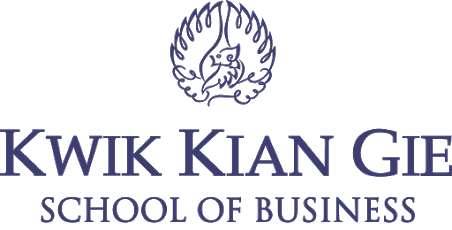 INSTITUT BISNIS dan INFORMATIKA KWIK KIAN GIEJAKARTAAgustus 2019